, 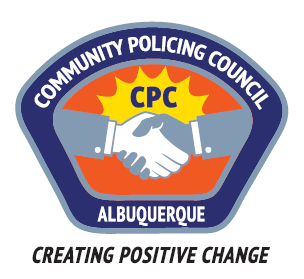 Valley Area Command Community Policing CouncilAGENDAJuly 27, 2017APD Training Center5412 Second St. NWAlbuquerque, NM6:00pm	Call to Order		Determination of a Quorum		Approve Agenda		Approve June 22, 2017, Meeting Minutes6:15pm	Presentation by Police Service Aide Instructor, Larry Edmondson7:00pm	Public Comments and questions for the police regarding the rise		in crime in our Neighborhoods.  Discussion about creating a		recommendation relating to the problem as a whole.8:00pm	Meeting AdjournedNext Meeting:  August 24, 2017